ERASMUS+ PROGRAMME: IRELANDNOVEMBER 11TH – 15TH 2019PARTICIPANTS: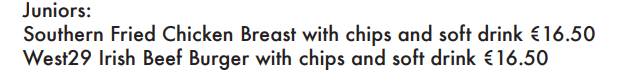 IRELANDCZECH REPUBLIC5 teachers4 childrenLITHUANIA3 teachers 5 studentsPOLAND2 teachers4 students ITALY2 teachers2 students Clothing: Ireland is often wet and some of our activities are sporty or outside so dress appropriately! Clothing: Ireland is often wet and some of our activities are sporty or outside so dress appropriately! Clothing: Ireland is often wet and some of our activities are sporty or outside so dress appropriately! Clothing: Ireland is often wet and some of our activities are sporty or outside so dress appropriately! Clothing: Ireland is often wet and some of our activities are sporty or outside so dress appropriately! Arriving at Dublin airport. Buses run frequently to Drogheda Bus Station (for those staying in Boyne Valley Hotel, you can ask the driver to make a stop at Deepforde estate – shorter walk to hotel then) Timetables can be found here: https://www.buseireann.ie/timetables/101-1564655152.pdfAdult (single ticket) is €8                         Child (single ticket) is €7Arriving at Dublin airport. Buses run frequently to Drogheda Bus Station (for those staying in Boyne Valley Hotel, you can ask the driver to make a stop at Deepforde estate – shorter walk to hotel then) Timetables can be found here: https://www.buseireann.ie/timetables/101-1564655152.pdfAdult (single ticket) is €8                         Child (single ticket) is €7Arriving at Dublin airport. Buses run frequently to Drogheda Bus Station (for those staying in Boyne Valley Hotel, you can ask the driver to make a stop at Deepforde estate – shorter walk to hotel then) Timetables can be found here: https://www.buseireann.ie/timetables/101-1564655152.pdfAdult (single ticket) is €8                         Child (single ticket) is €7Arriving at Dublin airport. Buses run frequently to Drogheda Bus Station (for those staying in Boyne Valley Hotel, you can ask the driver to make a stop at Deepforde estate – shorter walk to hotel then) Timetables can be found here: https://www.buseireann.ie/timetables/101-1564655152.pdfAdult (single ticket) is €8                         Child (single ticket) is €7Arriving at Dublin airport. Buses run frequently to Drogheda Bus Station (for those staying in Boyne Valley Hotel, you can ask the driver to make a stop at Deepforde estate – shorter walk to hotel then) Timetables can be found here: https://www.buseireann.ie/timetables/101-1564655152.pdfAdult (single ticket) is €8                         Child (single ticket) is €7Transport to/from school: €5 per personLunch €10 per person  (Soup & sandwiches – delivered from Sunflower Café)Bus to Newgrange €6 (pick up at Boyne Valley)Lunch: Bia €11.50 per person  (pasta/stirfry/sandwich) Drogheda Walking Tour €2 per person Bus: Pick up at Boyne Valley Hotel Bus €16 per person Tickets: €30/€16Giant’s Causeway (UNESCO site – Northern Ireland) LunchCarrick – a – rede rope bridgeTransport to/from school €5 per personLunch €10 per person  (Soup & sandwiches – delivered from Sunflower Café)Group dinner Adults: €25/€16.50Transport to/from school €5 per personLunch €10 per person  (Soup & sandwiches – delivered from Sunflower Café)MONDAY 11/11TUESDAY 12/11WEDNESDAY 13/11THURSDAY 14/11FRIDAY 15/11Pick up from Boyne Valley Hotel at 9.20am Arrive at school for 9.40am9.50– 10.50AMRoom: Chess roomEvent: Official meeting of Erasmus teachers and studentsWelcome speechGetting to know each other A short presentation Tasks and activities of the week (Irish students)10.50am – 11.10amCOFFEE BREAK11.10am  – 12.25 pmEvent: Introducing local UNESCO site (Newgrange) andUNESCO site in Northern Ireland – Giant’s Causeway.Activities and games linked with UNESCO sites 12.25pm– 1.10pm LUNCH1.10 pm – 2.00pm Continue activities linked with UNESCO sites above. Pick up at Boyne Valley Hotel at 9.35amArrival at Newgrange UNESCO site at 09.50am 10.00am  – 12.00PM Explore Newgrange. (Unfortunately they are doing maintenance works on the visitor centre so we are hoping these will be finished in time for our visit!12.10pm Leave Newgrange LUNCH 12.45pm – 2pm (Bia)Pilgrim diary – students will write and tell about their Irish adventures2.15 – 3.30 Walking tour of Drogheda** THIS TRIP INVOLVES CROSSING THE BORDER INTO THE UK. TO MAKE THINGS EASIER, WE HAVE PROVIDED PRICES IN EUROS IF SO YOU CAN PAY MYSELF/ORLA WITHOUT NEEDING GBP** 7.45AM - pick up from Boyne Valley hotelEvent: TRIP TO GIANT’S CAUSEWAY  Stop on the way for coffee/toilet/grab snacks (10 mins) (Applegreen Lisburn)11.15am - Arrive at Giant’s Causeway 11.30am – 12.40pm TOURLunch 1PM (Causeway Hotel – soup & sandwiches)On bus for 2PM Arrive at Carrick – a – Rede rope bridgeExplore 2.30 – 3.30pm Bus leaves at 3.45pm for Boyne Valley Hotel (ESTIMATED ARRIVAL 6.45PM) Pick up from Boyne Valley Hotel at 9.20am Arrive at school for 9.40am09.50am – 11.00am Room: Chess room/PE hall  Event: Sporty Stations – get the chance to practice some skills from our national sports of handball, Gaelic football and hurling!11.00am – 11.20amCOFFEE  11.20am – 12.30pm Making a video/presentation from visit to NewgrangePilgrim diaryWorking on map of Europe on canvas – UNESCO sites12.30 – 1.10pm LUNCH1.10pm – 2.00pm ActivitiesCoordinators’ meeting Design entrance stone for Newgrange (clay) Group dinner:  West 29, West St. Drogheda @ 7.30pm (Hotel can phone a taxi) Pick up from Boyne Valley Hotel at 9.20am Arrive at school for 9.40am10.00am – 11.00am Room: Chess room/PE hall Event: Music morning!Traditional Irish music, dance and songs 11.00am – 11.30amCOFFEE 11.30am – 12.30pmEvent: Making/watching video/presentation from NewgrangeSites mapPilgrim diary Give out certificates 12.30 – 1.30pm LUNCHFree time to sightsee around Drogheda and surrounding areas.  